Quartalsinformation 2. Quartal 2019/2020Liebe ElternNach einem erfreulichen Start ins Schuljahr und einem kurzen ersten Quartal hoffe ich, dasssich die neuen Schülerinnen und Schüler schon gut eingelebt haben. Der altersgemischte Gemeinschaftsmorgen und das überaus reichhaltige Znünibuffet bildeten einen schönen Abschluss des ersten Quartals. Es war beeindruckend zu sehen, wie die älteren Kinder die jüngeren unterstützten und betreuten. Die Freude der Kinder am genussvollen und gesunden Znüniangebot des Elternrates war deutlich spürbar. Ein ganz grosses Dankeschön allen Eltern, die diesen Anlass tatkräftig unterstützt haben! Umgang mit digitalen Medien: Im November werden zwei Elternabende zum Thema „Umgang mit digitalen Medien im Elternhaus“ für alle Eltern des Schulverbandes vom 
KG. – 6. Klasse stattfinden. Die Einladung mit Anmeldetalon werden Sie in dieser Woche erhalten. Schul- und Unterrichtsentwicklung Hauptthemen in der Schul- und Unterrichtentwicklung sind in diesem Schuljahr Bereiche, die im Zusammenhang mit dem Lehrplan 21 stehen. Die Lehrpersonen tauschen sich in Fach- und Zyklusgruppen intensiv aus, entwickeln gemeinsam Unterrichtsprojekte und stellen sich diese vor. Ein wichtiger Eckpfeiler in der Unterrichtsentwicklung stellt auch die Umstellung auf Mischklassen dar. Elternabend Einführung Mischklassen: Etliche Eltern haben den Wunsch geäussert, möglichst frühzeitig über die Einführung der Mischklassen im Schulverband informiert zu werden. Deshalb werden wir bereits Ende Februar diesen Anlass durchführen. Weitere Informationen dazu werden Sie zu einem späteren Zeitpunkt erhalten. Leuchtwesten und Co: Die Tage werden herbstlich und es geht mit grossen Schritten der ruhigen, winterlichen Zeit entgegen. Am Morgen bei Schulanfang oder am Nachmittag beim frühen Eindunkeln ist es wichtig im Strassenverkehr sichtbar zu sein. Bitte denken Sie daran, dass die Leuchtwesten, -hüte und -gurte der Kantonspolizei und des Elternrats zur Sicherheit Ihrer Kinder beitragen.Notfallkonzept üben: Im kommenden Quartal werden wir das Verlassen des Schulhauses/Kindergartens mit den Kindern üben. Ihre Kinder werden vorgängig darüber informiert, dass es sich bei dem ausgelösten Probealarm lediglich um eine Übung handelt. Ruhetage: Wiederum entlasten wir das Herbstquartal für die Kinder mit zwei unterrichtsfreien Tagen. Wir nutzen diese Tage für interne Weiterbildungen. Für die Kinder entsteht dadurch am 22. und 25. November ein Unterbruch in diesem Quartal. Die Tagesschule hat ihre Türen an diesen beiden Tagen geöffnet.Zusammenarbeit von Schule und Eltern: Eine gute Zusammenarbeit zwischen Schule und Elternhaus ist für das Wohlbefinden und den Lernerfolg der Kinder sehr wichtig. Eine gute Grundlage dazu bietet der Leitfaden zu diesem Thema von Bildung Bern. Sie finden diesen unter dem folgenden Link:https://bildungbern.ch/fileadmin/user_upload/bildungbern/public/Leistungen/Fuer_die_Praxis/Wer_Wie_Was/Werwiewas_Schule_mit_Eltern.pdfIch wünsche Ihnen und Ihren Kindern ein ruhiges Quartal, in welchem genügend Zeit und Musse bleibt, um die nächste Jahreszeit bewusst wahrzunehmen, zu feiern und zu geniessen.Freundliche Grüsse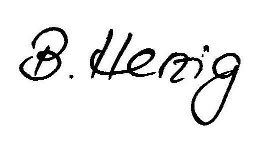 Beatrice Herzig, Schulleitung PSHDie folgenden Daten betreffen alle Klassen innerhalb der1. Schulwoche nach den HerbstferienKontrolle Läuseinnerhalb der2. Schulwoche	 nach den HerbstferienZahnreinigung mit Fluor 1.- 4. KlassenMittwoch06. November 201914:00 Uhr- 16:00 UhrSchulrucksack- / Schulmaterialprojekt des Elternrates (separater Flyer)Dienstag19. November 201919:30 UhrAula Schulhaus FriedbühlElternabend: Umgang mit neuen Medien KG – 1. Klasse (gemäss separater Einladung mit Anmeldetalon)Donnerstag21. November 201919:30 UhrAula Schulhaus FriedbühlElternabend: Umgang mit neuen Medien 2. – 6. Klasse (gemäss separater Einladung mit Anmeldetalon)Freitag ganzer Tag22. November 2019Interne Weiterbildung + Zusammenarbeit(unterrichtsfrei für alle Klassen)Montag ganzer Tag25. November 2019Interne Weiterbildung + Zusammenarbeit(unterrichtsfrei für alle Klassen)ab Montag02. bis 06. Dezember 2019Zahnreinigung mit Fluor 1.- 4. KlassenFreitag 20. Dezember 2019Ferienbeginn nach StundenplanMontag06. Januar 2020Schulbeginn nach Stundenplan